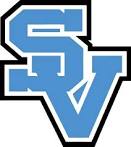 Follow us on Facebook and Twitter:    Seneca Valley Raider Nation Football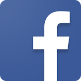  @SVRaiderFB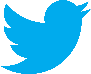 RAIDER FOOTBALL 2019Coach Ron Butschle—butschlera@svsd.netThe following information is provided as a general overview of both player and parent expectations and responsibilities for the 2019 SV Football Season.  Please review this information carefully and refer to our Seneca Valley Football Boosters website: www.svraiderfootball.com for additional information and calendar updates. NOTE:  All required Seneca Valley School District Activity Forms, Testing Information and Physical Forms are posted on the www.svsd.net website under Athletics & Activities / Participation Information. Forms for the 2019-2020 season will be available online after June 1, 2019. All paperwork is due in the Athletic Office by August 1, 2019.   SEASON EXPECTATIONS  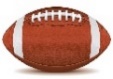 *All Players 10th, 11th and 12th Grade****REMIND APP: To be included on all correspondence from Coach ButschlePlease text @df8968 to #81010Pre-Season Important Dates to RememberAttend Mini-Camp: 6/3 - 6/6 3:00pm-5:00pm - SV StadiumAttend Summer Practice/Workouts: Beginning 6/10 weekly on M, W, TH9:00am-12:00pm all summer longVacation Week:  6/14 – 6/23 NO practice/workoutsRaider Pride Youth Camp: 7/16 9:00am-Noon SV StadiumCoaches Card Kick-off: 7/16 after Raider Pride CampMandatory Heat Acclimation Week: 8/5 - 8/9 9:00am-12:00pmMandatory Summer Training Camp: 8/12 - 8/16 Time TBDPicture Day: 8/16 1:00pmScrimmage @ Peters Twp.: 8/17 10:00am vs Peters Twp.First Game of the Season: 8/23 AWAY vs Erie McDowell 7:00pmPlayer Responsibilities:ATTEND ALL PRACTICES AND GAMESThe following equipment is provided by the Seneca Valley School District:HelmetShoulder PadsThigh and Knee PadsPractice Jersey and Practice PantsGame Uniforms (home and away)1 Mouthpiece/seasonThe following equipment is provided by the player:Football Cleats, Socks, and GirdleParent Responsibilities:Pay Booster Fee: $200 – Options for payment and registration:In person tonight @ Meet the Coaches Night We accept credit card or check payable to: SV Football BoostersYou may mail payment to: PO BOX 1528 Cranberry Twp., 16066You my pay Online at our registration link:  https://svraiderfootball.sportngin.com/register/form/361474865Booster Fee Breakdown: The Booster Fee helps pay for the following items:Pre and Post Game MealsSummer Camps and Competitions Player Apparel TBDBus Transportation if neededMotivational Awards or ApparelSenior ScholarshipsSenior Game Schedule PosterVolunteer CoachesEquipment for Weight Room Camp Meals (breakfast & lunch & snacks)Banquets and Gifts Any items the school does not coverThis fee helps provide for all football players in grades 7-12Pay School Activity Fee (Pay-To-Participate): $125 - This fee is payable to the SV Athletic Department and can be paid in the SV Athletic Office in the Senior High Building starting in mid-to-late July. The fee must be paid prior to the 1st game. This fee is mandated by the Seneca Valley School District and does not pertain to the SV Football Boosters & is totally separate from the Booster Fee. The Pay-To-Participate form is located on the www.svsd.net website Athletics & Activities / Participation Information / 2019-2020 Pay to Participate. Attend Booster Meetings – Time, Dates and Location TBD - Emails will be sent out each month reminding everyone.VOLUNTEER:  The success of our football program relies on you, the parents, to volunteer. There are several committees in need of your help. Many of these committees raise money for our football program. Please see the lists that follow of all committees and volunteer opportunities.  10th & 11th grade parents:  Requested to volunteer, to chair or participate on at least one committee and to work one Friday Night Home Game (50/50 Raffle Sales, Program Sales or Concession Stand) 12th grade parents:  Requested to volunteer, to chair or participate on at least one committee (No Friday Night Home Games required for Senior parents only)You can sign up tonight @ Meet the Coaches Night in the I.H.S. Café or online at signup.com:  http://signup.com/go/kYKVpuhVolunteer Positions:Team Parent for each TeamCollects forms as needed and turns into BoostersHelps with registration nightThe go-to person for any team questionsHelps Coach out when/where neededCommunicates between Coach and ParentsPost-Game Meals for All Away GamesCoordinate meal for players after each game as they are boarding the bus to go home.Senior Posters Distribution of the posters to local businessesFriday Night Varsity Home Games50/50 Raffle Ticket SalesGame Program SalesConcession Stand JV Games – Saturday Morning Announcers – Need an announcer & spotter for each home game.Stick Crew – Need 3 volunteers to run sticks for each home game.Need Videographer for all games home and awayAway games, distribute Jersey Mikes to players as they get on busJV/Varsity BanquetHelp with planning, set-up and clean-upWebsite Management – www.svraiderfootball.comSV Football Committees:NOTE:  Previous year committee specific information will be provided.Friday Night Game Program & Sponsorships Obtain Senior Player Profile information for ProgramObtain all sponsorships that support the ProgramCoordinate the publication/creation of the ProgramCoordinate Volunteers to Sell Program at home games50/50 Raffle Ticket SalesCoordinate Ticket Selling Volunteers with BandCount and Distribute Proceeds with BandHomecoming Obtain Volunteer Vehicles for ParadeCoordinate Volunteers for ParadeCoordinate Volunteers to work in Concession StandDetermine what “specialty” item will be soldConcession Stand Coordinate volunteer scheduleManage the stand at Friday night home gamesRestock items neededSenior NightCoordinate volunteers for Senior NightCreate and send InvitationCoordinate light appetizers and dessert to be servedObtain Senior Player Profile Info FormsPurchase Flowers for ParentsCoordinate Senior GiftPre-Game Meals for All Away Games Secure Vendor Donated Meals and DrinksCoordinate Volunteers to Serve & Clean up Meals in the MS Café Senior Scholarship CommitteeSolicit ApplicationsCoordinate InterviewsJV/Varsity BanquetSelect Venue and MenuDistribute Invitations/Collect Payments and RSVPsPurchase Senior Gifts (Budgeted Amount)Coordinate VolunteersCreate Program for Evenings EventsHelp with planning, set-up and clean-up